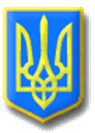 ЛИТОВЕЗЬКА СІЛЬСЬКА РАДАІВАНИЧІВСЬКОГО РАЙОНУ, ВОЛИНСЬКОЇ ОБЛАСТІПРОТОКОЛДвадцять п’ятої (позачергової) сесії сільської ради сьомого скликанняВід 10 травня 2019 року                                                                         с. ЛитовежВсього обрано 22 депутатиПрисутні на сесії 13 депутатів: Касянчук Олена Леонідівна, Глушнюк Юрій Олександрович, Баран Олександр Миколайович, Ганюк Лілія Іванівна, Качмарчук Василь Анатолійович, Клин Андрій Леонідович, Романюк Іван Володимирович, Матящук Ярослав Васильович, Новосад Юлія Василівна, Шестон Чеслав Анатолійович, Красюн Сергій Миколайович, Куницька Лариса Веніамінівна, Мацюк Сергій Григорович.Відсутні: Киця Роман Андрійович, Бутчак Микола Михайлович, Соломенюк Михайло Сергійович, Крась Сергій Васильович, Лукашук Юрій Олександрович, Кукоба Віталій Вікторович, Дусь Микола Васильович, Парій Надія Василівна, Микитюк Микола Харитонович ( з поважних причин).          Сесію веде Литовезький сільський голова - Іванчук Іван Іванович.Для ведення протоколу засідання сесії необхідно обрати секретаря.Поступила пропозиція секретарем сесії обрати діючого секретаря ради Касянчук Олену Леонідівну.  Питання ставиться на голосування.Проголосували:   «за» - одноголосно.Секретар засідання  -   Касянчук О.Л.        На двадцять п'яту сесію сільської ради сьомого скликання прибуло  13 депутатів. Відповідно до пункту 12 статті 46 Закону України «Про місцеве самоврядування в Україні» сесія є правомочною. У кого є які пропозиції щодо початку роботи сесії? Поступила пропозиція роботу двадцять п'ятої сесії сільської ради сьомого скликання розпочати. Хто за дану пропозицію прошу голосувати? Проти? Утримався? Голосували одноголосно. Двадцять п’ята  сесія сільської ради сьомого скликання оголошена відкритою.Депутати  сільської ради та присутні виконали Державний Гімн України.Секретар ради Касянчук О.Л.  пропонує обрати лічильну комісію для проведення поіменного голосування в складі 2-х депутатів.Питання про кількісний склад лічильної комісії ставиться на голосування:                            Проголосували:                             «за»- одноголосно.                            Рішення прийнято         До складу лічильної комісії пропонується обрати депутатів сільської ради:
      Матящука Ярослава ВасильовичаГанюк Лілію Іванівну         Питання про персональний склад лічильної комісії ставиться на голосування:                                          Проголосували:                                           «за»- одноголосно.                                          Рішення прийнятоПорядок денний:1.Про затвердження порядку денного позачергової двадцять п’ятої  сесії сільської ради сьомого скликання.Доповідач: О.Л.Касянчук – секретар ради.2. Про формування переліку проектів, видатки на які здійснюватимуться за рахунок коштів субвенції з державного бюджету місцевим  бюджетам на формування інфраструктури об’єднаних територіальних громад .Доповідач: В.В.Сливка -  головний спеціаліст відділу земельних відносин, комунальної власності, містобудування, архітектури, соціально-економічного розвитку та інвестицій.3.Різне1.СЛУХАЛИ: Про затвердження порядку денного позачергової двадцять п’ятої сесії сільської ради сьомого скликання.ДОПОВІДАЄ: О.Л.Касянчук – секретар ради, яка ознайомила всіх присутніх із порядком денним позачергової двадцять п’ятої сесії сільської ради сьомого скликання.ВИСТУПИЛИ: депутат ради – Матящук Я.В., який запропонував підтримати проект  рішення.ГОЛОСУВАЛИ: прийняти проект рішення за основу і в цілому, як рішення ради«за»-14 (голосував сільський голова) ;  «проти» - 0; «утримався» - 0.ВИРІШИЛИ: рішення «Про затвердження порядку денного позачергової двадцять п’ятої сесії сільської ради сьомого скликання» - прийняти.   (рішення №25/1 додається)2.СЛУХАЛИ: Про формування переліку проектів, видатки на які здійснюватимуться за рахунок коштів субвенції з державного бюджету місцевим  бюджетам на формування інфраструктури об’єднаних територіальних громад.ДОПОВІДАЄ: В.В.Сливка -  головний спеціаліст відділу земельних відносин, комунальної власності, містобудування, архітектури, соціально-економічного розвитку та інвестицій, яка ознайомила присутніх із розміром субвенції та порядком її використання, а також зачитала проект рішення та додаток до нього.ВИСТУПИЛИ: депутат ради – Касянчук О.Л., яка запропонувала розділити інфраструктурну субвенцію таким чином: 585 900 грн на виготовлення ПКД на дорогу О030320 та 1 115 400 грн на завершення реконструкції Молодіжного центру в с. Кречів.ВИСТУПИЛИ: депутат ради – Романюк І.В. , який запропонував використати кошти на перекриття даху в Литовезькому ліцеї або на заміну котлів на твердопаливні в Заболотцівському ліцеї.ВИСТУПИЛИ: депутат ради – Качмарчук В.А., Шестон Ч.А., Ганюк Л.І., які запропонували підтримати пропозицію Касянчук О.Л. та проголосувати за даний проект рішення.ГОЛОСУВАЛИ: прийняти проект рішення за основу і в цілому, як рішення ради«за»-13 ( голосував сільський голова) ;  «проти» - 1; «утримався» - 0.ВИРІШИЛИ: рішення «Про формування переліку проектів, видатки на які здійснюватимуться за рахунок коштів субвенції з державного бюджету місцевим  бюджетам на формування інфраструктури об’єднаних територіальних громад» - прийняти.   (рішення №25/2 додається)Питання порядку денного вичерпано, позачергову  двадцять п'яту сесію сільської ради сьомого скликання оголошено закритою.                           Депутати  сільської ради виконали Державний Гімн УкраїниСільський голова                                                                                        І.ІванчукСекретар засідання                                                                                     О.Касянчук